ОБЩЕРОССИЙСКИЙ ПРОФСОЮЗ ОБРАЗОВАНИЯСВЕРДЛОВСКАЯ ОБЛАСТНАЯ ОРГАНИЗАЦИЯОбзор СМИ с 22.03.2021 по 29.03.2021г. В школах проигнорировали письмо об ограничении документов для учителя – Виктор Басюк22 марта 2021Российские школы проигнорировали письмо Министерства просвещения Российской Федерации и Федеральной службы по надзору в сфере образования и науки, содержащее перечень отчетной документации и ограничивающее избыточную бюрократическую нагрузку на педагогов, сообщает ТАСС со ссылкой на заместителя министра просвещения Российской Федерации Виктора Басюка.В министерстве отметили, что ведение отчетности, которая не указана в перечне, не входит в обязанности учителя или классного руководителя и такие работы выполняются только с письменного согласия работника с указанием в трудовом договоре их содержания, срока выполнения и размера оплаты.https://sn.ria.ru/20210325/minprosvescheniya-1602765247.htmlВ России стартует проект по профессиональному развитию учителей23 марта 2021Академия Минпросвещения России и Образовательная инициатива «Яндекса» запускают совместный проект по профессиональному развитию учителей страны.В рамках партнерства планируется создание платформы, которая объединит все доступные программы дополнительного профессионального образования. В том числе там будут размещены материалы образовательного проекта «Яндекса» по обучению и развитию педагогов «Я Учитель»: тесты для оценки компетенций, онлайн-курсы повышения квалификации, экспертные статьи и вебинары.http://www.edu.ru/news/glavnye-novosti/v-rossii-startuet-proekt-po-professionalnomu-razvi/Минпросвещения России создаст пять тысяч педагогических классов23 марта 2021Минпросвещения России планирует создать пять тысяч педагогических классов для подготовки будущих учителей уже со школьной скамьи. Об этом сообщил Министр просвещения Сергей Кравцов в ходе заседания Комитета Госдумы по образованию и науке.Минпросвещения уделяет большое внимание подготовке кадров в педвузах и институтах повышения квалификации. Решению этой задачи будет способствовать и создание со следующего учебного года 5 тысяч профильных педагогических классов на базе школ.https://edu.gov.ru/press/3524/minprosvescheniya-rossii-sozdast-pyat-tysyach-pedagogicheskih-klassov/Кравцов рассказал, возможно ли проведение ЕГЭ в июне25 марта 2021Эпидемиологическая обстановка по коронавирусу пока позволяет провести единый государственный экзамен в июне, как это было запланировано, заявил министр просвещения РФ Сергей Кравцов.Кравцов уточнил, что идет подготовительная работа в регионах, будет учтен опыт проведения ЕГЭ в прошлом году, будут реализованы все необходимы меры эпидемиологической защиты, чтобы экзамен прошел в максимально комфортных условиях.https://sn.ria.ru/20210325/minprosvescheniya-1602765247.htmlДля координаторов школьного питания организуют программу повышения квалификации26 марта 2021Минпросвещения России разработает программу обучения для специалистов региональных министерств, занимающихся школьным питанием. Об этом на еженедельном совещании с регионами заявил первый заместитель Министра просвещения Российской Федерации Дмитрий Глушко.Дмитрий Глушко уточнил, что участниками программы станут также заместители директоров школ, курирующие этот вопрос.https://edu.gov.ru/press/3537/dlya-koordinatorov-shkolnogo-pitaniya-organizuyut-programmu-povysheniya-kvalifikacii/Свердловские учителя смогут подтвердить уровень квалификации, сдав профессиональный экзамен26 марта 2021Свердловская область стала одним из пилотных регионов, где уже началась работа по апробации механизмов независимой оценки квалификаций, в том числе и в форме диагностики профессиональных дефицитов.  29 декабря 2020 года Совет по профессиональным квалификациям в сфере образования наделил государственное автономное учреждение Свердловской области «Центр оценки профессионального мастерства и квалификаций педагогов» полномочиями на осуществление деятельности по независимой оценке квалификации.https://minobraz.egov66.ru/news/item?id=3886Прямой эфир с Юрием Биктугановым26 марта 202125 марта в прямом эфире в аккаунте «Свердловская область» социальной сети «ВКонтакте» Министр образования и молодежной политики Свердловской области ответил на самые актуальные вопросы сферы образования. В числе тем запись в 1-е классы, горячее питание школьников, детская безопасность и анонимная психологическая помощь, профориентационная деятельность.Полная версия прямого эфира:https://vk.com/video-146815974_456240931?list=25a1ebe4f151951bdd.Свердловский областной комитетОбщероссийского Профсоюза образования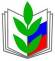 